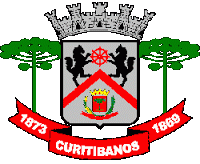 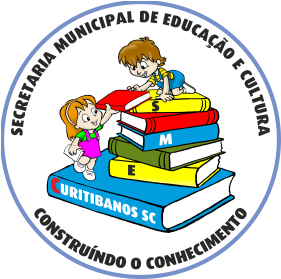 RETIFICAÇÃO DA CLASSIFICAÇÃO DO PROCESSO SELETIVO DE ALTERAÇÃO DE CARGA HORÁRIA CONFORME ITEM 7.2 DOEDITAL Nº 005/2022 CRITÉRIOS DE CLASSIFICAÇÃO DE ACORDO COM ITEM 1.5 DO EDITALHavendo mais de um interessado no aumento de carga horária em uma mesma disciplina ou área de atuação, serão empregados para fins de classificação, os seguintes critérios, de acordo com este edital.                   1. Maior tempo de serviço no Magistério Municipal de Curitibanos (EFETIVO);                   2. Maior grau de habilitação profissional;                   3. Maior idade.	IMPORTANTE: Professor habilitado e não concursado na área realizará a escolha das aulas após os professores efetivos na área.  H/C: Habilitado e Concursado, H: Habilitado.       H/C: Habilitado e Concursado, H: Habilitado.Curitibanos, 14 de julho de 2023.SERIES INICIASSERIES INICIASSERIES INICIASSERIES INICIASSERIES INICIASSERIES INICIASSERIES INICIASCANDIDATOCANDIDATOH/C OU HTEMPO DE SERVIÇOHABILITAÇÃOD. DE NAS.HOMOLOGAÇÃOLISIANE APª DE SOUZAH/C – 20H23/02/2023HABILITAÇÃO10/12/1985DEFERIDAARTESARTESARTESARTESARTESARTESARTESCANDIDATOCANDIDATOH/C OU HTEMPO DE SERVIÇOHABILITAÇÃOD. DE NAS.HOMOLOGAÇÃOLAÍS CAROLINE DE ALMEIDAH/C – 10H01/02/2023ESPECIALIZAÇÃO08/03/1992DEFERIDA